ROTEIRO PARA PONTUAÇÃO DA ANÁLISE DE COMPETÊNCIAS DE ADEQUAÇÃO DE FORMAÇÃO E EXPERIÊNCIASEXCLUSIVO PARA OS CANDIDATOS AO MESTRADOADEQUAÇÃO DE FORMAÇÃO – AFNome do candidato: _______________________________________________________________________________Definição: manifesta nas atividades de formação diversas realizadas pelo candidato, tais como cursos de graduação e pós-graduação stricto sensu, reconhecidos pelo MEC ou pela CAPES.*Caso o candidato possua duas graduações, sendo uma em Administração, esta será sempre a 'primeira graduação considerada'.ROTEIRO PARA PONTUAÇÃO DA ANÁLISE DE COMPETÊNCIAS DE ADEQUAÇÃO DE FORMAÇÃO E EXPERIÊNCIAS – CONTINUAÇÃOEXPERIÊNCIA PROFISSIONAL NÃO ACADÊMICA – EPNome do candidato: _______________________________________________________________________________Conceito: expressa nas atividades profissionais ou de estágio do candidato, em áreas de administração ou não, considerando os últimos 03 anos. NOTA CONSOLIDADA DO ACAFE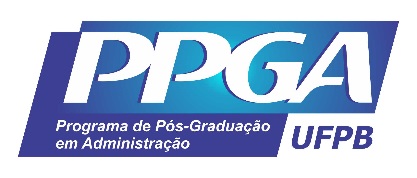 UNIVERSIDADE FEDERAL DA PARAÍBA – UFPBCENTRO DE CIÊNCIAS SOCIAIS APLICADAS – CCSAPROGRAMA DE PÓS-GRADUAÇÃO EM ADMINISTRAÇÃO – PPGA CRITÉRIOUnidadePontuação UnitáriaPontuação MáximaPontuação Adquirida(A) FORMAÇÃO DE GRADUAÇÃO (CONSIDERAR SOMENTE UMA PRIMEIRA GRADUAÇÃO)*(A) FORMAÇÃO DE GRADUAÇÃO (CONSIDERAR SOMENTE UMA PRIMEIRA GRADUAÇÃO)*(A) FORMAÇÃO DE GRADUAÇÃO (CONSIDERAR SOMENTE UMA PRIMEIRA GRADUAÇÃO)*(A) FORMAÇÃO DE GRADUAÇÃO (CONSIDERAR SOMENTE UMA PRIMEIRA GRADUAÇÃO)*(A) FORMAÇÃO DE GRADUAÇÃO (CONSIDERAR SOMENTE UMA PRIMEIRA GRADUAÇÃO)*(A) FORMAÇÃO DE GRADUAÇÃO (CONSIDERAR SOMENTE UMA PRIMEIRA GRADUAÇÃO)*Primeira graduação considerada em Administração Curso9090Primeira graduação considerada em demais áreasCurso5050Segunda graduação consideradaCurso1010Pontuação total do subitem---(B) FORMAÇÃO DE ESPECIALIZAÇÃO(B) FORMAÇÃO DE ESPECIALIZAÇÃO(B) FORMAÇÃO DE ESPECIALIZAÇÃO(B) FORMAÇÃO DE ESPECIALIZAÇÃO(B) FORMAÇÃO DE ESPECIALIZAÇÃO(B) FORMAÇÃO DE ESPECIALIZAÇÃOEspecialização na área de administração em ciências sociais aplicadas, exatas ou humanas.Curso1020Especialização em outras áreasCurso55Cursos de aperfeiçoamento (a partir de 120 horas) Curso25Pontuação total do subitem---(C) FORMAÇÃO DE MESTRADO(C) FORMAÇÃO DE MESTRADO(C) FORMAÇÃO DE MESTRADO(C) FORMAÇÃO DE MESTRADO(C) FORMAÇÃO DE MESTRADO(C) FORMAÇÃO DE MESTRADOCurso de MestradoCurso1010Pontuação total do subitem---(D) FORMAÇÃO DE DOUTORADO(D) FORMAÇÃO DE DOUTORADO(D) FORMAÇÃO DE DOUTORADO(D) FORMAÇÃO DE DOUTORADO(D) FORMAÇÃO DE DOUTORADO(D) FORMAÇÃO DE DOUTORADOCurso de doutorado Curso1010Pontuação total do subitem---PONTUAÇÃO OBTAIDA (A+B+C+D) (TOTAL ATÉ NO MÁXIMO DE 100 PONTOS)PONTUAÇÃO OBTAIDA (A+B+C+D) (TOTAL ATÉ NO MÁXIMO DE 100 PONTOS)PONTUAÇÃO OBTAIDA (A+B+C+D) (TOTAL ATÉ NO MÁXIMO DE 100 PONTOS)PONTUAÇÃO OBTAIDA (A+B+C+D) (TOTAL ATÉ NO MÁXIMO DE 100 PONTOS)PONTUAÇÃO OBTAIDA (A+B+C+D) (TOTAL ATÉ NO MÁXIMO DE 100 PONTOS)PONTUAÇÃO OBTAIDA (A+B+C+D) (TOTAL ATÉ NO MÁXIMO DE 100 PONTOS)PONTUAÇÃO TOTAL DO INSTRUMENTO---NOTA FINAL (PONTUAÇÃO TOTAL/10)--- CRITÉRIOUnidadePontuação UnitáriaPontuação MáximaPontuação Adquirida(A) EXPERIÊNCIA PROFISSIONAL EM ESTÁGIOS (MÍNIMO DE 120 HORAS)(A) EXPERIÊNCIA PROFISSIONAL EM ESTÁGIOS (MÍNIMO DE 120 HORAS)(A) EXPERIÊNCIA PROFISSIONAL EM ESTÁGIOS (MÍNIMO DE 120 HORAS)(A) EXPERIÊNCIA PROFISSIONAL EM ESTÁGIOS (MÍNIMO DE 120 HORAS)(A) EXPERIÊNCIA PROFISSIONAL EM ESTÁGIOS (MÍNIMO DE 120 HORAS)Estágio em área de administração (mais de 120 horas)Estágio2040Estágio em área distinta de administração (mais de 120 horas)Estágio510Pontuação total do subitem---(B) EXPERIÊNCIA PROFISSIONAL NO SETOR PÚBLICO(B) EXPERIÊNCIA PROFISSIONAL NO SETOR PÚBLICO(B) EXPERIÊNCIA PROFISSIONAL NO SETOR PÚBLICO(B) EXPERIÊNCIA PROFISSIONAL NO SETOR PÚBLICO(B) EXPERIÊNCIA PROFISSIONAL NO SETOR PÚBLICOExperiência profissional na área de Administração em instituição pública em função de nível superior Semestre2080Experiência profissional na área de Administração em instituição pública em função de nível médioSemestre1040Experiência profissional em área distinta de Administração em instituição públicaSemestre0520Pontuação total do subitem---(C) DEMAIS EXPERIÊNCIAS PROFISSIONAIS(C) DEMAIS EXPERIÊNCIAS PROFISSIONAIS(C) DEMAIS EXPERIÊNCIAS PROFISSIONAIS(C) DEMAIS EXPERIÊNCIAS PROFISSIONAIS(C) DEMAIS EXPERIÊNCIAS PROFISSIONAISExperiência profissional na área de Administração em instituição privada ou ONG (regime de contratação CLT)Semestre1560Experiência profissional em área distinta de Administração em instituição privada ou ONG (regime de contratação CLT)Semestre520Experiência profissional em atividade de Administração em empreendimento próprioSemestre2060Pontuação total do subitem---PONTUAÇÃO OBTIDA (A+B+C) (TOTAL ATÉ NO MÁXIMO DE 100 PONTOS)PONTUAÇÃO OBTIDA (A+B+C) (TOTAL ATÉ NO MÁXIMO DE 100 PONTOS)PONTUAÇÃO OBTIDA (A+B+C) (TOTAL ATÉ NO MÁXIMO DE 100 PONTOS)PONTUAÇÃO OBTIDA (A+B+C) (TOTAL ATÉ NO MÁXIMO DE 100 PONTOS)PONTUAÇÃO OBTIDA (A+B+C) (TOTAL ATÉ NO MÁXIMO DE 100 PONTOS)PONTUAÇÃO TOTAL DO INSTRUMENTO---NOTA FINAL (PONTUAÇÃO TOTAL/10)---ROTEIRO PARA PONTUAÇÃO DA ANÁLISE DE COMPETÊNCIAS DE ADEQUAÇÃO DE FORMAÇÃO E EXPERIÊNCIAS – CONTINUAÇÃOEXPERIÊNCIA ACADÊMICA – EANome do candidato: _______________________________________________________________________________Conceito: expressa nas atividades de docência (experiência do candidato como docente, monitoria, estágio docente...) e de envolvimento com pesquisa (participação em eventos, publicações de artigos, participação em projetos de iniciação científica...). , participação em projetos de iniciação científica...).ROTEIRO PARA PONTUAÇÃO DA ANÁLISE DE COMPETÊNCIAS DE ADEQUAÇÃO DE FORMAÇÃO E EXPERIÊNCIAS – CONTINUAÇÃOEXPERIÊNCIA ACADÊMICA – EANome do candidato: _______________________________________________________________________________Conceito: expressa nas atividades de docência (experiência do candidato como docente, monitoria, estágio docente...) e de envolvimento com pesquisa (participação em eventos, publicações de artigos, participação em projetos de iniciação científica...). , participação em projetos de iniciação científica...).ROTEIRO PARA PONTUAÇÃO DA ANÁLISE DE COMPETÊNCIAS DE ADEQUAÇÃO DE FORMAÇÃO E EXPERIÊNCIAS – CONTINUAÇÃOEXPERIÊNCIA ACADÊMICA – EANome do candidato: _______________________________________________________________________________Conceito: expressa nas atividades de docência (experiência do candidato como docente, monitoria, estágio docente...) e de envolvimento com pesquisa (participação em eventos, publicações de artigos, participação em projetos de iniciação científica...). , participação em projetos de iniciação científica...).ROTEIRO PARA PONTUAÇÃO DA ANÁLISE DE COMPETÊNCIAS DE ADEQUAÇÃO DE FORMAÇÃO E EXPERIÊNCIAS – CONTINUAÇÃOEXPERIÊNCIA ACADÊMICA – EANome do candidato: _______________________________________________________________________________Conceito: expressa nas atividades de docência (experiência do candidato como docente, monitoria, estágio docente...) e de envolvimento com pesquisa (participação em eventos, publicações de artigos, participação em projetos de iniciação científica...). , participação em projetos de iniciação científica...).ROTEIRO PARA PONTUAÇÃO DA ANÁLISE DE COMPETÊNCIAS DE ADEQUAÇÃO DE FORMAÇÃO E EXPERIÊNCIAS – CONTINUAÇÃOEXPERIÊNCIA ACADÊMICA – EANome do candidato: _______________________________________________________________________________Conceito: expressa nas atividades de docência (experiência do candidato como docente, monitoria, estágio docente...) e de envolvimento com pesquisa (participação em eventos, publicações de artigos, participação em projetos de iniciação científica...). , participação em projetos de iniciação científica...).CRITÉRIOUnidadePontuação UnitáriaPontuação MáximaPontuação Adquirida(A) ATIVIDADE DOCENTE NO ENSINO SUPERIOR EM ADMINISTRAÇÃO(A) ATIVIDADE DOCENTE NO ENSINO SUPERIOR EM ADMINISTRAÇÃO(A) ATIVIDADE DOCENTE NO ENSINO SUPERIOR EM ADMINISTRAÇÃO(A) ATIVIDADE DOCENTE NO ENSINO SUPERIOR EM ADMINISTRAÇÃO(A) ATIVIDADE DOCENTE NO ENSINO SUPERIOR EM ADMINISTRAÇÃO Ministração de aulasCrédito (15 horas)240Atividade de monitoria de graduação Atividade1530Professor de ensino fundamentalSemestre1020Professor de curso livre (disciplinas de mais de 30 horas)Disciplina220Pontuação total do subitem (computar 50 pontos)---(B) PARTICIPAÇÃO EM PROJETOS DE PESQUISAS E EXTENSÃO(B) PARTICIPAÇÃO EM PROJETOS DE PESQUISAS E EXTENSÃO(B) PARTICIPAÇÃO EM PROJETOS DE PESQUISAS E EXTENSÃO(B) PARTICIPAÇÃO EM PROJETOS DE PESQUISAS E EXTENSÃO(B) PARTICIPAÇÃO EM PROJETOS DE PESQUISAS E EXTENSÃOParticipação em projeto de extensão completoProjeto1530Participação em projeto de iniciação científica completo Projeto1530Liderança de projeto de pesquisa ou extensão aprovado por IES, com duração mínima de 01 ano.Projeto420Orientação de monografiaTrabalho520Participação em eventos científicos, de monitoria ou de extensãoEvento210Pontuação total do subitem (computar até 50 pontos)---(C) PARTICIPAÇÃO EM ATIVIDADES DE ADMINISTRAÇÃO ACADÊMICA(C) PARTICIPAÇÃO EM ATIVIDADES DE ADMINISTRAÇÃO ACADÊMICA(C) PARTICIPAÇÃO EM ATIVIDADES DE ADMINISTRAÇÃO ACADÊMICA(C) PARTICIPAÇÃO EM ATIVIDADES DE ADMINISTRAÇÃO ACADÊMICA(C) PARTICIPAÇÃO EM ATIVIDADES DE ADMINISTRAÇÃO ACADÊMICACoordenação de curso de graduação ou pós-graduaçãoSemestre1050Chefia de departamento ou direção de unidade acadêmicaSemestre1050Assessoria com portaria ou nomeação formalSemestre525Pontuação total do subitem (computar até 50 pontos)---(D) PRODUÇÃO INTELECTUAL (ATÉ 100 PONTOS)(D) PRODUÇÃO INTELECTUAL (ATÉ 100 PONTOS)(D) PRODUÇÃO INTELECTUAL (ATÉ 100 PONTOS)(D) PRODUÇÃO INTELECTUAL (ATÉ 100 PONTOS)(D) PRODUÇÃO INTELECTUAL (ATÉ 100 PONTOS)Publicação de artigos acadêmicos em revistas constantes no Qualis em Administração (a pontuação dos artigos será definida a partir dos estratos de qualificação: A1 = 100, A2 = 80, B1 = 60, B2 = 50, B3 = 30, B4 = 20, B5 = 10).Pontos 1100Publicação de artigos acadêmicos em eventos nacionais e internacionais classificados como E1 e E2 no Documento de Área de Administração, Ciências Contábeis e Turismo de 2009.Trabalho1050Publicação de livros (autoria) com ISBN de viés acadêmico (científico ou didático) de interesse da área de AdministraçãoLivro50100Publicação de livros (autoria) com ISBN de viés acadêmico (científico ou didático) de interesse de área distinta da AdministraçãoLivro3050Organização de livros com ISBN de viés acadêmico (científico ou didático) de interesse da área de AdministraçãoLivro2050Organização de livros com ISBN de viés acadêmico (científico ou didático) de interesse de área distinta da AdministraçãoLivro1030Publicação de capítulo de livros com ISBN de viés acadêmico (científico ou didático) de interesse da área de AdministraçãoCapítulo20100Publicação de capítulo de livros com ISBN de viés acadêmico (científico ou didático) de interesse de área distinta da AdministraçãoCapítulo1030Pontuação total do subitem---PONTUAÇÃO OBTIDA (A+B+C+D) (TOTAL ATÉ NO MÁXIMO DE 200 PONTOS)PONTUAÇÃO OBTIDA (A+B+C+D) (TOTAL ATÉ NO MÁXIMO DE 200 PONTOS)PONTUAÇÃO OBTIDA (A+B+C+D) (TOTAL ATÉ NO MÁXIMO DE 200 PONTOS)PONTUAÇÃO OBTIDA (A+B+C+D) (TOTAL ATÉ NO MÁXIMO DE 200 PONTOS)PONTUAÇÃO OBTIDA (A+B+C+D) (TOTAL ATÉ NO MÁXIMO DE 200 PONTOS)PONTUAÇÃO TOTAL---NOTA FINAL (PONTUAÇÃO TOTAL/20)---Atributo Nota obtida Adequação de formação (AF)Experiência profissional não acadêmica (EP)Experiência acadêmica (EA)Nota Final do ACAFE (De 0 a 30 pontos)